   EASTERN FOOTBALL LEAGUE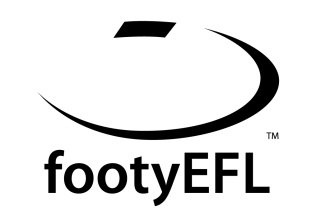          U9 LIGHTNING PREMIERSHIP                         TEAM LIST   EASTERN FOOTBALL LEAGUE         U9 LIGHTNING PREMIERSHIP                         TEAM LIST   EASTERN FOOTBALL LEAGUE         U9 LIGHTNING PREMIERSHIP                         TEAM LISTCLUBNONAMESIGNATURE